世界卫生组织推荐2022-2023年北半球流感疫苗组分世界卫生组织（WHO）于2022年2月21-24日召开了2022-2023年北半球流感疫苗组分会议，受全球新冠疫情影响，此次会议采用了线上与线下结合的会议形式。经过对全球流感病毒流行病学、病原学及疫苗血清学分析，于25日公布疫苗组分。分别用于鸡胚和细胞生产的四价流感疫苗组分：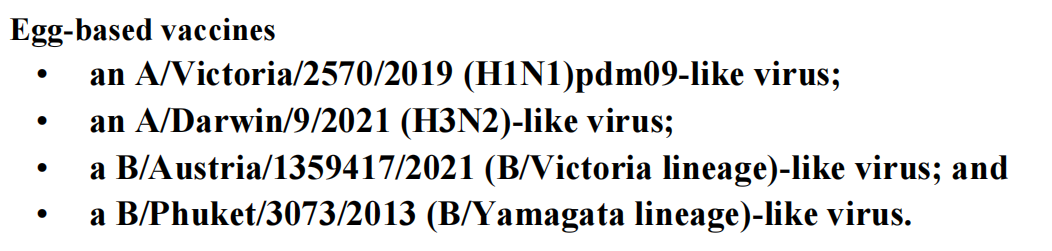 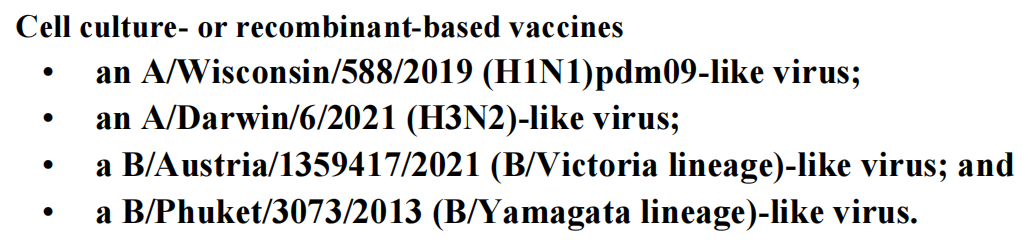 分别用于鸡胚和细胞生产的三价流感疫苗组分：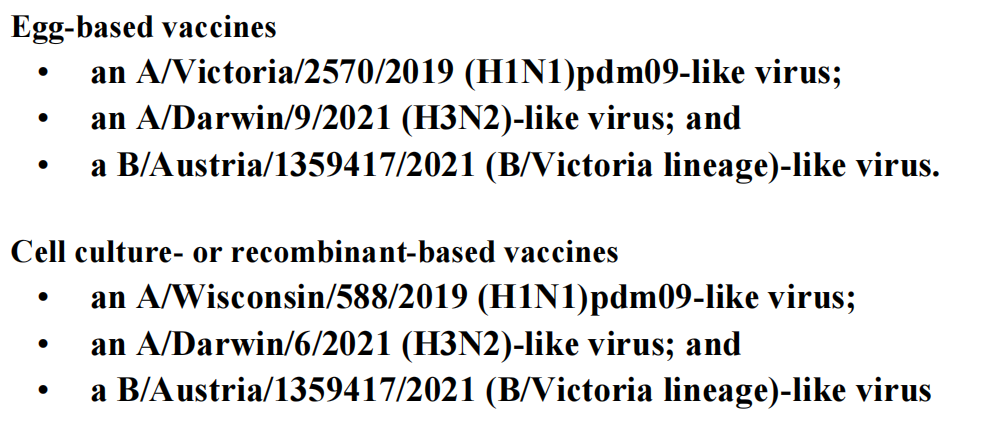 WHO推荐的2022-2023年北半球流感疫苗组分原文链接：https://www.who.int/teams/global-influenza-programme/vaccines/who-recommendations